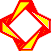 Акционерное общество «Локомотив»198097, РОССИЯ, г. Санкт-Петербург, пр. Стачек, дом 47, строение 32, кабинет 1тел.: (812) 702-01-32, факс: (812) 326-55-92, e-mail: lokomotiv@kzgroup.ruОКПО 56268507, ОГРН 1027802714290, ИНН/КПП 7805227529/780501001Исх. №78000-мтс37 от 28.11.2018г.											Руководителю                                                                                   Заявка.Сообщаем Вам, что АО «Локомотив» планирует закупку в декабре 2018г. следующих зап. частей :Применение зап. частей: для тепловоза ТГМ4Б, зав. № 0984, год выпуска 2005г.Букса поводковая (1-ая тележка, 1-ая колёсная пара, левая по ходу движения )Предполагаемые сроки поставки: декабрь 2018г., рассмотрим все предложения по срокам поставки.Отгрузочные реквизиты АО «Локомотив»: 198097, г.Санкт-Петербург, пр. Стачек, 47,  строение 32, кабинет 1Прошу Вас сообщить цены за ед. продукции с учётом НДС , общую стоимость с учётом НДС, объём (количество) , сроки поставки и условия оплаты на вышеуказанную  продукцию,	а так же адрес склада грузоотправителя . Рекомендовано  указать завод-изготовитель, год выпуска, а так же имеющиеся технические документы на продукцию.  Ответ дать в виде коммерческого предложения с присвоением исх. номера , датой и подписью правомочного руководителя по e-mail: Pavel.Alexeev@lokomotiv.kzgroup.ru.Срок предоставления предложений: до 03.12.2018г. Директор АО «Локомотив»	  Лунев В.Н.Конт. тел.: Алексеев Павел Николаевич т/ф: (812) 326-55-94  e-mail:Pavel.Alexeev@lokomotiv.kzgroup.ru	№№Наименование продукцииЕд. изм.Кол.-воПримечание1.Резервуар главный 340.40.32.000шт1рассмотрим все предложения, в т.ч. б/у2.Корпус буксы 763.35.40.020шт1рассмотрим все предложения, в т.ч. б/у